Chemistry  March 16 and 17, 2020  Essential Question and Objective:  What is stoichiometry and how do we use it for chemical conversions?  Students will understand the nature and complexities of stoichiometry.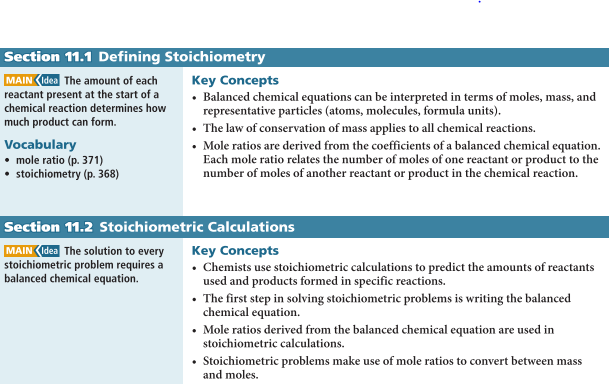 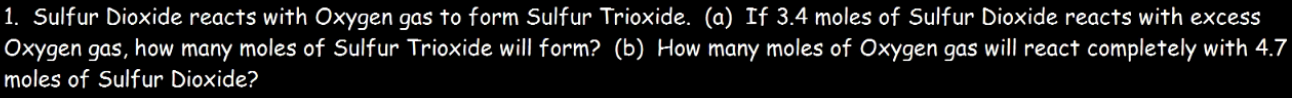                                                                                                      #2------------------>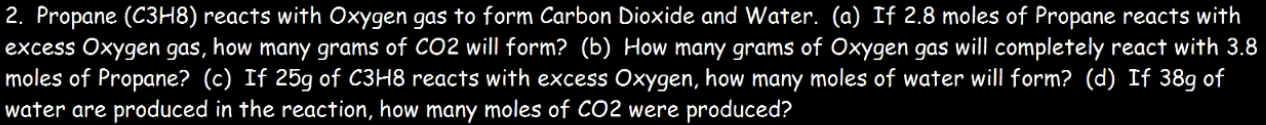 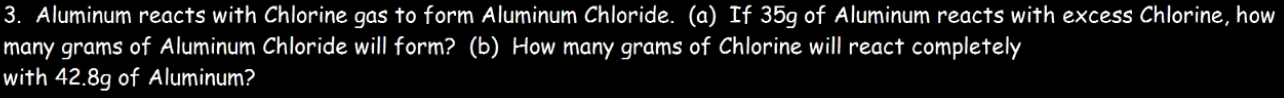            Chemistry  March 18-20, 2020  I am sending you the worksheets for March 18-20 via Schoology.  Please do them in your notebook.  March 23-27 will be our spring break and we will resume online classes on March 30, 2020.ActivityLinkStudent responsibilityVideo 1:  stoichiometry introductionTake notes in your notebookVideo 2:stoich. guided practiceFor each of the 3 problems below in black, make a MODEL (balanced equation) for each and solve while using correct UNITS throughout.Student Practiceon SchoologyOn your OWN paper, write the balanced equation then show all work and UNITS to solve.Lab (Wed)Smores' StoichiometryI'm really bummed we can't do this as a class, but I will do it tomorrow to share the data with you.Look over the lab and be able to explain what is going on and why.